9:30h. Apertura Gregorio Saravia Méndez, Delegado del CERMI de Derechos Humanos y para la Convención de la ONU, Asesor de la Fundación Derecho y Discapacidad Carmen Laucirica Gabriel, Vicepresidenta del CERMI Estatal Jesús Martín Blanco, Director General de Derechos de las Personas con Discapacidad, Ministerio de Derechos Sociales y Agenda 2030  Norma Pujol i Farré, Presidenta de la Comisión de Derechos de la Infancia y la Adolescencia, Congreso de los Diputados  10,00 h. Ponencia. El derecho al ocio y disfrute del tiempo libre de la infancia con discapacidad Jorge Cardona Llorens, Catedrático de Derecho Internacional Público de la Universitat de València y experto sobre los derechos de la infancia 10,30 h. Ponencia.  Por unas actividades de ocio accesibles e inclusivas para las niñas y niños con discapacidad Marcelina de la Vega Ávila, Asesora Jurídica del CERMI Castilla-La Mancha11,00 h Mesa redonda.  La visión de las familias  Modera: Gregorio Saravia Méndez. Delegado del CERMI para los Derechos Humanos y la Convención de la ONU de Discapacidad  Participan:  María Isabel Perogil Sabán, madre de Elena (residentes de Fregenal de la Sierra, Provincia de Badajoz)  Silvia García Castellanos, madre de Pablo (residentes de El Coronil, Provincia de Sevilla) Manuela Martínez Carbonell, madre de Amor y de José Manuel (residentes de Molina de Segura, Región de Murcia) 11,45 h. Ponencia. El empoderamiento de niñas y niños con discapacidad para la defensa de sus derechosMyriam Cabrera Martín, directora de la Cátedra de los Derechos del Niño de la Universidad Pontificia Comillas ICAI-ICADE 12,15 h. Mesa redonda. La visión de las entidades sociales Modera: Ana Sastre Campo, experta en derechos de la infancia Participan:Álvaro Ferrer Blanco, Especialista Incidencia Política de Save the Children España Representante de Plataforma de Infancia EspañaPaloma Rodrigo, Responsable del Área de Defensa de Derechos de la Confederación Autismo EspañaJavier Luengo, CERMI Comunidad de Madrid13,15 h. Conclusiones operativas y clausuraPilar Villarino, Directora Ejecutiva del CERMI Estatal 13,30 h. Fin de la jornada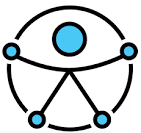 Acto accesible:Viernes, 15 de julio 2022                                                                                  Jornada virtual (vía ZOOM):https://bit.ly/3y2k3nv Programa (provisional)Viernes, 15 de julio 2022                                                                                  Jornada virtual (vía ZOOM):https://bit.ly/3y2k3nv Programa (provisional)Viernes, 15 de julio 2022                                                                                  Jornada virtual (vía ZOOM):https://bit.ly/3y2k3nv Programa (provisional)